ПОКАЗАТЕЛИ
ДЕЯТЕЛЬНОСТИ ОРГАНИЗАЦИИ ДОПОЛНИТЕЛЬНОГО ОБРАЗОВАНИЯ,
ПОДЛЕЖАЩЕЙ САМООБСЛЕДОВАНИЮМОУ «Гимназия № 3»2020 годКачественный анализ результативности организации дополнительного образования на базе МОУ «Гимназия №3»Дополнительное образование в гимназии продолжает решение задач основного образования.Цель  деятельности: обеспечить необходимые  условия для личностного развития, укрепления здоровья и профессионального самоопределения, творческого мышления, художественного вкуса и широкого кругозора.Задачи: способствовать развитию  детей к проектной,  исследовательской и волонтёрской деятельности;удовлетворять разнообразные интересы и запросы гимназистов с целью развития творческого потенциала личности; прививать любовь к  прекрасному  через образцы русской и мировой культурыВ 2020 году работало 29 объединений по 6 - ти направленностям: туристско-краеведческая; естественно - научная,  художественного творчества; техническая  и  физкультурно – спортивная, социально-гуманитарная.  В объединениях занималось 580 обучающихся.Важное место в работе ДО занимает Музейный комплекс Гимназии. Он  имеет несколько залов: Зал истории образования в городе Ярославле в конце XIX- начала XXвв.Зал истории МОУ «Гимназия №3»Экспозиция «Белокаменный город над Волгой»Зал истории Второй мировой войныАрт-пространство гимназии с выставочным залом  Экспозиционная и экскурсионная работа.В 2020 году проводилась работа по подготовке экскурсий на иностранных языках для иностранных делегаций, прибывающих к нам. Так начата работа подготовки экскурсии на французском языке (руководитель – Котляр Е.В.), польском языке. Однако, проект не был реализован полностью в связи с пандемией. Большой интерес у посетителей музея неизменно вызывает макет школы, выполненный Аруцевым Ю.И. и частично  наполненный  Соболевским М. В 2020 продолжилась работа наполнению макета гимназии (Игнатьев Степан, ученик 10Б класса) 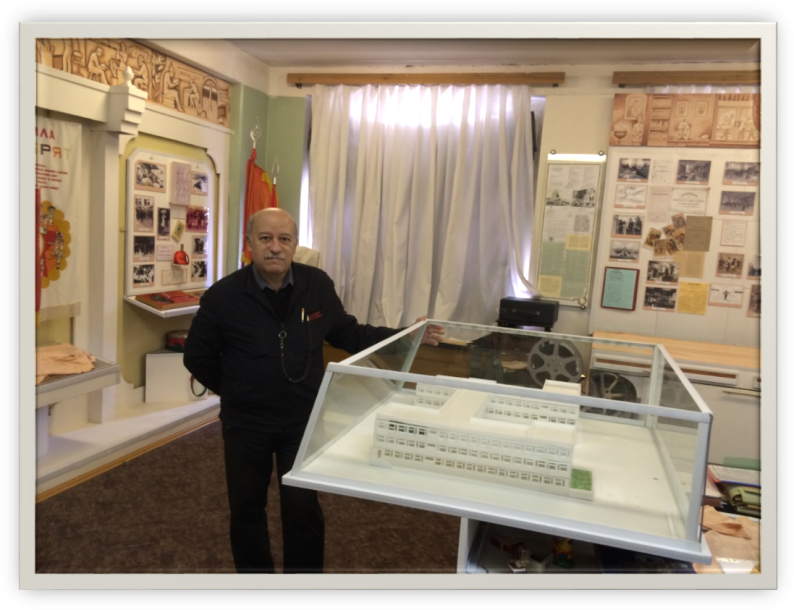 Всего в течение 2020 года были проведены экскурсии для учащихся 5 и 6 классов (История гимназии), музейные уроки для учащихся 8 классов (История образования в городе Ярославле в конце XIX - начале XXвв), экскурсии для 9, 11 классов (Вторая мировая война). Для учащихся 6 и 7 классов на базе экспозиции «Белокаменный город на Волгой» проводились уроки краеведения.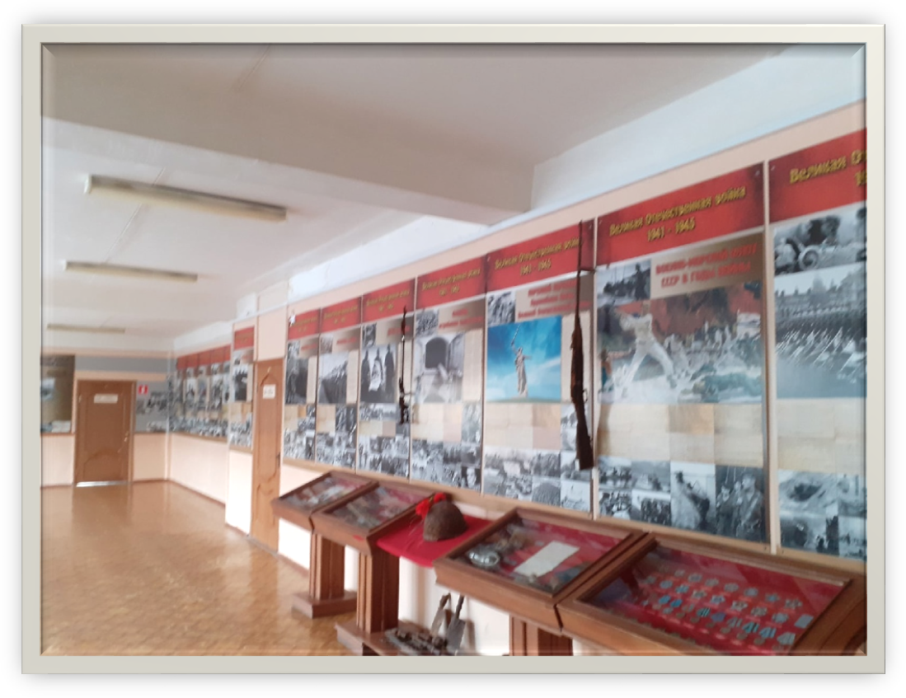 Кроме того, гимназию в 2020 году посещали представители телеканала Первый Ярославский, которые снимали сюжет об образовании к 1 сентября. https://www.facebook.com/groups/2340389846079028/permalink/3195099207274750/ Выставочная работа. Ежегодно проводятся выставки декоративно- прикладного творчества в арт-пространстве гимназии.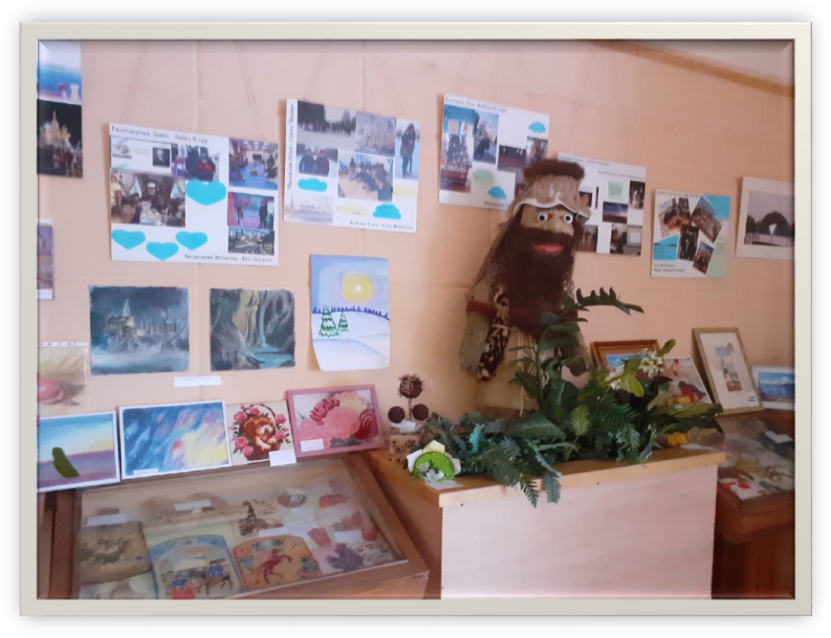 В 2020 году для работы инженерных каникул был разработан и проведен проект выставки «Техника сквозь века». Участниками этого проекта стали учащиеся, родители и учителя гимназии, которые собрали много предметов техники прошлого. Много предметов нашлось и в запасниках музея гимназии. 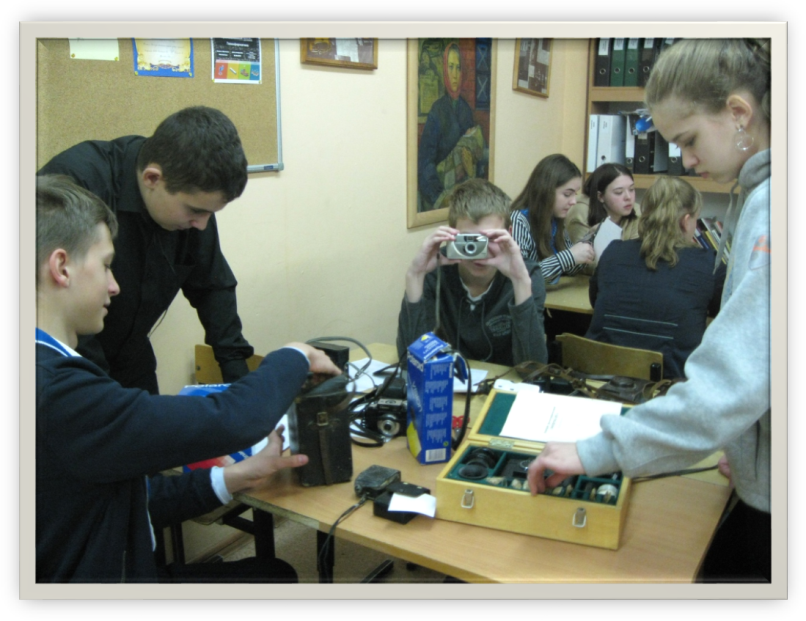 Проект продолжили участники «Инженерных каникул» (гимназисты совместно с московскими школьниками), которые определили разделы выставки, отобрали для них предметы и собрали материал об этих предметах. 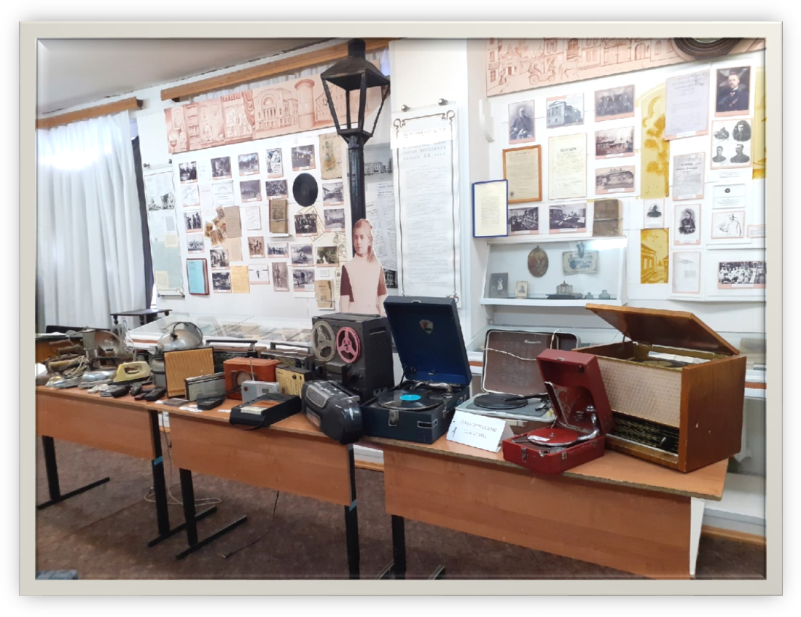 Они нарисовали макет афиши, придумали название для выставки.Завершил проект Шулепов Кирилл, ученик 9 класса, который подготовил экскурсию по выставке и представил ее как индивидуальный проект. 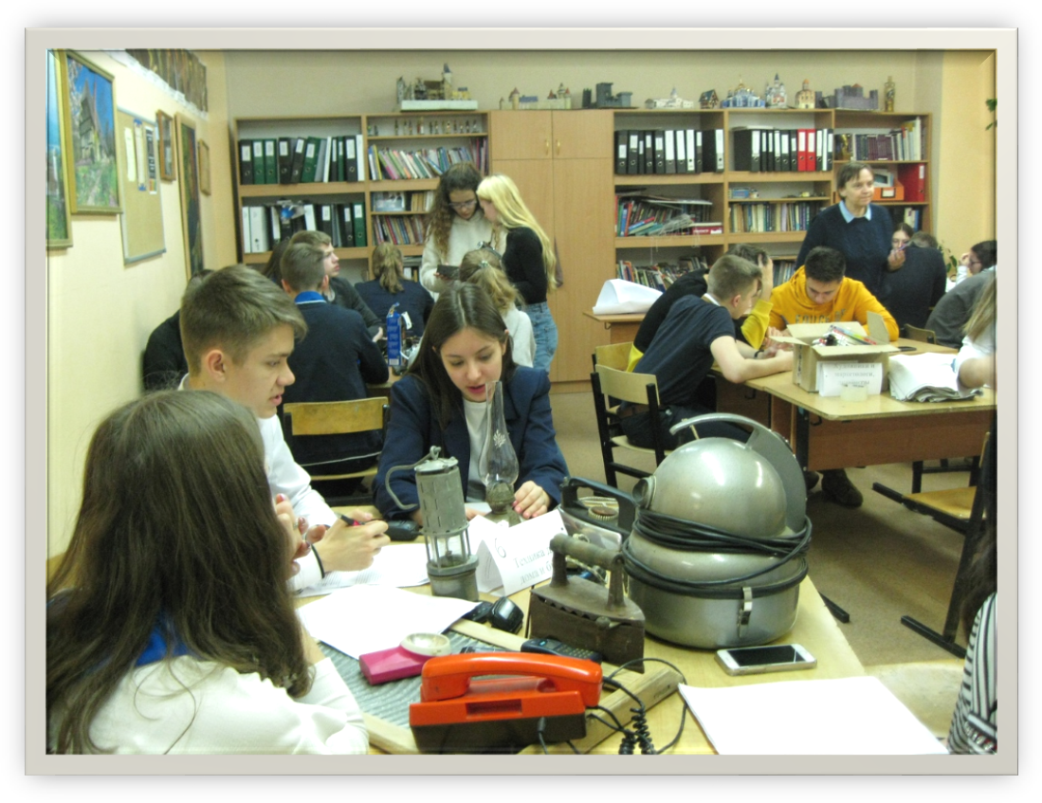 Гимназисты, занимающиеся в объединениях творческой направленности  «Вокал», «Менестрель», являются активными участниками  конкурсов, фестивалей  различного уровня с высокой результативностью.Уже 11 лет в Гимназии ведет активную деятельность городское молодежное общественное движение (ГМОД) «GREENПЁС», участники которого - неравнодушные подростки. Главная задача организаторов ГМОД – это поддержка детских инициатив в оказании помощи бездомным животным города, и когнетивное отношение к природе. Лидеры ГМОД гимназисты также являются участниками объединения «По зову сердца», которые в течение учебного года участвуют в мероприятиях различного уровня. Так, за 2020 год участники движения организовали большое количество выходов в местный приют для бездомных животных, и в итоге около 500 учащихся оказали помощь его подопечным.  Ребята ГМОД стали активными участниками в международной программе ЭКОШКОЛА/ Зелёный Флаг, в которой гимназия участвует 5 лет. В рамках международной программы гимназисты работали и участвовали в номинациях: «Отходы и рациональное использование» и «Биоразнообразие».В 2020 году были проведены мероприятия конкурсы, викторины в которых ребята узнали много нового по вопросам рационального использования отходов и раздельном сборе мусора. В одном из конкурсов (для учащихся 6-7 классов) ребята прошли по лабиринту  станций: «Мусорный океан»; «Вторая жизнь не нужных вещей»; «Мировые достижения в эко- утилизации»;  «ЭКО ориентирование на раздельный  сбор мусора»; «Город и отходы».В 2019-2020 учебном году совместно с польскими школьниками запущен экологический проект    «Сохранение Биоразнообразия» («Животные наши главные тесты на человечность»). Ребята нашей гимназии посетили Польшу и в октябре гимназия принимала польских школьников, участвовали в мероприятиях данного проекта.В  феврале 2020 года  провели анкетирование учащихся: «Что я знаю про отходы?» и «Экологический след гимназиста». Результаты подготовлены для представления на гимназической конференции 2020 года (исследования четырёх лет в сравнении).В 2020 году учащиеся также принимали участие в онлайн конкурсах и флешмобах: Онлайн акция «Экообои» -  14 учащихсяОнлайн конкурс «Осенняя фантазия» – 1 учащийсяРегиональная стратегическая онлайн сессия на тему ”Будущее экологического волонтерства в России” - 5 учащихсяМеждународный конкурс рисунков «Спасите лягушек!» – 10 учащихсяонлайн-акция «Расскажи про редкое животное» - 1 учащийсяОнлайн конкурс и конкурс ОО "Чудеса из мусорной корзинки" – 6 учащихсяФестиваль творческих работ из вторичного сырья «Новогоднее обрамление – 2020. Взгляд в новое десятилетие» (в рамках программы «Эко-школы/Зеленый флаг») – 1 учащийсяФлешмоб «Я сохраняю ёлку живой!» – 1 учащийсяОнлайн-конкурс «Новогодняя игрушка из бросового материала» – 1 учащийсяПриродоохранный конкурс «Живи, ёлочка!» – 3 учащихсяВ 2020 учебном году активно велась спортивная работа. Секции волейбола, баскетбола и футбола являются одними из самых востребованных в гимназии. Второй год гимназия работает в программе персонифицированого дополнительного образования по Ярославской области, все Дополнительные Общеразвивающие Общеобразовательные  Программы, реализуемые в гимназии, прошли сертификацию и разрешены к реализации (есть в открытом доступе в программе ПФДО «Навигатор 76»).Директор МОУ «Гимназия №3»                                                 Т.А.Табунова№ п/пПоказателиЕдиница измерения1.Образовательная деятельность1.1Общая численность учащихся, в том числе:580 человек1.1.1Детей дошкольного возраста (3 - 7 лет)01.1.2Детей младшего школьного возраста (7 - 11 лет)01.1.3Детей среднего школьного возраста (11 - 15 лет)167 человек1.1.4Детей старшего школьного возраста (15 - 17 лет)413 человек1.2Численность учащихся, обучающихся по образовательным программам по договорам об оказании платных образовательных услуг01.3Численность/удельный вес численности учащихся, занимающихся в 2-х и более объединениях (кружках, секциях, клубах), в общей численности учащихся325 чел/56%1.4Численность/удельный вес численности учащихся с применением дистанционных образовательных технологий, электронного обучения, в общей численности учащихся01.5Численность/удельный вес численности учащихся по образовательным программам для детей с выдающимися способностями, в общей численности учащихся01.6Численность/удельный вес численности учащихся по образовательным программам, направленным на работу с детьми с особыми потребностями в образовании, в общей численности учащихся, в том числе:01.6.1Учащиеся с ограниченными возможностями здоровья01.6.2Дети-сироты, дети, оставшиеся без попечения родителей01.6.3Дети-мигранты01.6.4Дети, попавшие в трудную жизненную ситуацию01.7Численность/удельный вес численности учащихся, занимающихся учебно-исследовательской, проектной деятельностью, в общей численности учащихся236 человек/ 28 %1.8Численность/удельный вес численности учащихся, принявших участие в массовых мероприятиях (конкурсы, соревнования, фестивали, конференции), в общей численности учащихся, в том числе:331 чел/57%1.8.1На муниципальном уровне182чел/31%1.8.2На региональном уровне51чел/9%1.8.3На межрегиональном уровне12чел/4%1.8.4На федеральном уровне40чел/7%1.8.5На международном уровне58/ 10 %1.9Численность/удельный вес численности учащихся - победителей и призеров массовых мероприятий (конкурсы, соревнования, фестивали, конференции), в общей численности учащихся, в том числе:52чел/9%1.9.1На муниципальном уровне26чел/4,5%1.9.2На региональном уровне18чел/3,1%1.9.3На межрегиональном уровне3человек/1%1.9.4На федеральном уровне8 человек/0,1%1.9.5На международном уровне29 чел/0,5 %1.10Численность/удельный вес численности учащихся, участвующих в образовательных и социальных проектах, в общей численности учащихся, в том числе:690 человек/80,3 %1.10.1Муниципального уровня20 человек/3%1.10.2Регионального уровня5 человек/0,5%1.10.3Межрегионального уровня5/0,5%1.10.4Федерального уровня19/0,22%1.10.5Международного уровня10человек/0,12%1.11Количество массовых мероприятий, проведенных образовательной организацией, в том числе:31.11.1На муниципальном уровне21.11.2На региональном уровне01.11.3На межрегиональном уровне01.11.4На федеральном уровне01.11.5На международном уровне01.12Общая численность педагогических работников22человек1.13Численность/удельный вес численности педагогических работников, имеющих высшее образование, в общей численности педагогических работников22человек/100%1.14Численность/удельный вес численности педагогических работников, имеющих высшее образование педагогической направленности (профиля), в общей численности педагогических работников20 человек/83%1.15Численность/удельный вес численности педагогических работников, имеющих среднее профессиональное образование, в общей численности педагогических работников01.16Численность/удельный вес численности педагогических работников, имеющих среднее профессиональное образование педагогической направленности (профиля), в общей численности педагогических работников01.17Численность/удельный вес численности педагогических работников, которым по результатам аттестации присвоена квалификационная категория, в общей численности педагогических работников, в том числе:1.17.1Высшая181.17.2Первая1чел/4,5 %1.18Численность/удельный вес численности педагогических работников в общей численности педагогических работников, педагогический стаж работы которых составляет:1.18.1До 5 лет2чел/9%1.18.2Свыше 30 лет9чел/99%1.19Численность/удельный вес численности педагогических работников в общей численности педагогических работников в возрасте до 30 лет1чел/8%1.20Численность/удельный вес численности педагогических работников в общей численности педагогических работников в возрасте от 55 лет4человек/18 %1.21Численность/удельный вес численности педагогических и административно-хозяйственных работников, прошедших за последние 5 лет повышение квалификации/профессиональную переподготовку по профилю педагогической деятельности или иной осуществляемой в образовательной организации деятельности, в общей численности педагогических и административно-хозяйственных работников3 человек/13,6%1.22Численность/удельный вес численности специалистов, обеспечивающих методическую деятельность образовательной организации, в общей численности сотрудников образовательной организации-1.23Количество публикаций, подготовленных педагогическими работниками образовательной организации:1.23.1За 3 года301.23.2За отчетный период21.24Наличие в организации дополнительного образования системы психолого-педагогической поддержки одаренных детей, иных групп детей, требующих повышенного педагогического внимания-2.Инфраструктура2.1Количество компьютеров в расчете на одного учащегося-2.2Количество помещений для осуществления образовательной деятельности, в том числе:152.2.1Учебный класс92.2.2Лаборатория12.2.3Мастерская12.2.4Танцевальный класс12.2.5Спортивный зал12.2.6Бассейн-2.3Количество помещений для организации досуговой деятельности учащихся, в том числе:12.3.1Актовый зал12.3.2Концертный залнет2.3.3Игровое помещениенет2.4Наличие загородных оздоровительных лагерей, баз отдыханет2.5Наличие в образовательной организации системы электронного документооборотанет2.6Наличие читального зала библиотеки, в том числе:нет2.6.1С обеспечением возможности работы на стационарных компьютерах или использования переносных компьютеровнет2.6.2С медиатекойнет2.6.3Оснащенного средствами сканирования и распознавания текстовнет2.6.4С выходом в Интернет с компьютеров, расположенных в помещении библиотекинет2.6.5С контролируемой распечаткой бумажных материаловнет2.7Численность/удельный вес численности учащихся, которым обеспечена возможность пользоваться широкополосным Интернетом (не менее 2 Мб/с), в общей численности учащихся-1Всероссийский детский конкурс вокального искусства «Детство-счастливая в жизни пора»Всероссийскийг. КраснодарПшонкина УльянаЛауреат 2 степениКожемякина Е.В.2Второй международный конкурс детского и юношеского художественного  творчества «Берега моей мечты» в рамках международного проекта «Энергия нового времени»Международный г. АнапаПшонкина УльянаЛауреат 3 степениКожемякина Е.В.3Второй международный конкурс детского и юношеского художественного  творчества «На золотых волнах» в рамках международного проекта «Энергия нового времени»Международный г. АнапаПшонкина УльянаЛауреат 3 степениКожемякина Е.В.4Турнир «Творчество золотой осени»РФПшонкина УльянадипломантКожемякина Е.В.5Конкурс видеоклипов ко «Дням Германии» на музыку Бетховена «Ода  к радости»Пшонкина УльянаКожемякина Е.В.6Участие в концерте «Дружба без границ» Российско-Польского проектаВокальнный ансамбль, солистыКожемякина Е.В.711-й городской фестиваль-конкурс певческого мастерства «Поющая осень»МуниципальныйЩербакова Анна лауреат 1 степениЩербакова Дарья лауреат 1 степениШмальц Андрейлауреат 3 степениКожемякина Е.В.88-й Международный конкурс искусства и таланта «Вековое наследие»Международныйг. МинскПшонкина Ульяналауреат 2 степениКожемякина Е.В.9Всероссийский фестиваль-конкурс «Единство» «Наследие»Всероссийский Санкт-ПетербургШмальц Андрейлауреат 2 степениКожемякина Е.В.102 Международный вокальный конкурс «Sanremo stars»МеждународныйШмальц АндрейКожемякина Е.В.11Дистанционный Х1 городской  фестиваль-конкурс певческого мастерства «Поющая осень»Муниципальныйдиплом 3 степени Уварова ДарьяЛауреат 3 степени ансамбль «Штрих»Зеленцова Е.В.12Х Всероссийский детско-юношеский фестиваль авторской песни  «Зеленая карета», посвященный 75-летию Победы в Великой отечественной войне международныйБурдаков П., Калениченко В. , Рыкова Ксения , Рыкова Полина, Силантьев Валерий, –диплом победителяЗеленцова Е.В.Мероприятие Количество участниковСрок проведенияОтветственный Мастер-класс «Сохранение биоразнообразия»30декабрь 2020Островская Л. В.Организация и проведение игры в «Экология вокруг нас»150февраль 2020Организация и проведение игры в рамках дней естественных наук гимназииВсемирный День Сохранения Дикой природы28Март 2020Нечаева Т. Е.Данилова Г. В.Классные часы «Растения и животные занесённые в КК Ярославской области». Совместно с ЯРГУ им. Демидова.  150Январь- февраль 2020Нечаева Т. Е.Островская Л. В.Защита экологических проектов.27Февраль-март 2020Нечаева Т. Е.Островская Л. В.,Стрелкова И. Л.Международный Экологический проект «Животные наши главные тесты на человечность»Польша32Октябрь 2020Островская Л. ВРомашова Е. В.Атрощенко Т. В.Интеллектуальная игра: «Экология вокруг нас» (по параллелям 9 кл., 10 кл.)300январь 2020г.Нечаева Т. Е.Островская Л. В.Ромашова Е. В.Атрощенко Т. В.Участие в мероприятиях по изучению законодательной  базы – утилизация бытовых отходов250Январь-февраль2020г.Нечаева Т. Е.Учителя предметникиШкольная акция «Вторая жизнь не нужных вещей!»400Февраль 2020г..Нечаева Т. Е.Классные руководителиВсероссийская электронная викторина школьников по биологии  и экологии 1-4 этап3 победителя14 призёрамарт20203 победителя14 призёраНечаева Т. Е.Островская Л. В.Конкурс рисунков «Моя собака – супергерой!» в поддержку проекта приюта «Ковчег»5Осень 2020Михеичева А.В.